ОБЩИНСКИ СЪВЕТ - ГРАД РУДОЗЕМР Е Ш Е Н И Е№ 101   НА ОБЩИНСКИ СЪВЕТ – РУДОЗЕМ, ВЗЕТО НА РЕДОВНО ЗАСЕДАНИЕ, СЪСТОЯЛО СЕ НА 29.05.2024 г., ПРОТОКОЛ № 12Относно: Допълнение на Годишната програма за управление и разпореждане с имоти-общинска собственост в Община Рудозем за 2024 г.Общински съвет - град Рудозем след като разгледа и обсъди Докладна записка № 115/15.05.2024 г., предложена от кмета на Община Рудозем – инж. Недко Фиданов Кулевски и на основание чл. 21, ал. 1 от Закона за местното самоуправление и местната администрация  във връзка с чл.8 ал.9 от ЗОС   След проведено поименно гласуванеРЕШИ:Общински съвет - Рудозем актуализира Годишната програма за управление и разпореждане с имоти - общинска собственост в община Рудозем за 2024 г., както следва:1.В ТОЧКА ІІІ,БУКВА А ИМОТИ КОИТО ОБЩИНАТА ИМА НАМЕРЕНИЕ ДА ПРЕДОСТАВИ ПОД НАЕМ СЕ ДОБАВЯ  : 1.В ТОЧКА ІІІ,БУКВА В УПИ В КОИТО ОБЩИНАТА ИМА НАМЕРЕНИЕ ДА УЧРЕДИ ВЕЩНИ ПРАВА СЕ ДОБАВЯ:   Общ брой общински съветници: 13   Присъствали: 12   Гласували: 12   За:12 	   Против: 0   Въздържали се: 0                                          		 Председател на Об.С:…….................................                                                                           /инж. Венцислав Пехливанов / ОБЩИНСКИ СЪВЕТ - ГРАД РУДОЗЕМР Е Ш Е Н И Е№ 102НА ОБЩИНСКИ СЪВЕТ – РУДОЗЕМ, ВЗЕТО НА РЕДОВНО ЗАСЕДАНИЕ, СЪСТОЯЛО СЕ НА 29.05.2024 г., ПРОТОКОЛ № 12Относно: Поправка на очевидна фактическа грешка в Решение № 88/26.04.2024 г. на Общински съвет – Рудозем, прието по Протокол № 11  Общински съвет - град Рудозем след като разгледа и обсъди Докладна записка № 111/07.05.2024 г., предложена от кмета на Община Рудозем – инж. Недко Фиданов Кулевски и на основание чл. 62, ал. 2 от АПК, във връзка с Решение  № 88/26.04.2024 г. на Общински съвет – Рудозем След проведено поименно гласуванеРЕШИ:  1. Допуска поправка на очевидна фактическа грешка в Решение № 88/26.04.2024 г. на Общински съвет – Рудозем, прието по Протокол № 11, като текстът „на основание чл. 21, ал. 1, т. 5 от ЗМСМА, във връзка с Постановление № 74/01.04.2024 г. на Министерски съвет за одобрение на допълнителни трансфери към общините по бюджетите за 2024 г.” се заменя със следния текст: „на основание чл. 8, ал. 9 от ЗОС”.2. В останалата си част Решение № 88/26.04.2024 г. на Общински съвет – Рудозем, прието по Протокол № 11 остава непроменено.3.  Възлага на Kмета на община Рудозем да извърши необходимите действия за изпълнение на настоящото решение.  Общ брой общински съветници: 13   Присъствали: 12   Гласували: 12   За: 12	   Против: 0   Въздържали се: 0Председател на Об.С:…….................................                                                                           /инж. Венцислав Пехливанов / ОБЩИНСКИ СЪВЕТ - ГРАД РУДОЗЕМР Е Ш Е Н И Е№ 103   НА ОБЩИНСКИ СЪВЕТ – РУДОЗЕМ, ВЗЕТО НА РЕДОВНО ЗАСЕДАНИЕ, СЪСТОЯЛО СЕ НА 29.05.2024 г., ПРОТОКОЛ № 12Относно: Определяне размера на обезщетение по чл.97 от ЗС за 3 кв.м., построени над площта, върху имот с идент. №  63207.501.80 по КК  на гр.Рудозем със статут на частна общинска собственостОбщински съвет - град Рудозем след като разгледа и обсъди Докладна записка № 117/16.05.2024 г., предложена от кмета на Община Рудозем – инж. Недко Фиданов Кулевски и на основание чл.41, ал.2 от ЗОС, чл.97 от Закона за собствеността и чл.21, ал.1, т.8 от ЗМСМА След проведено поименно гласуванеРЕШИ:І. Общински съвет Рудозем определя обезщетение по чл.97 от ЗС, за 3 кв. м. построени над обема в имот с идентификатор 63207.501.80 по КК на гр. Рудозем - частна общинска собственост, съгласно АОС № 883/09.02.2023 г., в размер на  30,00 лева. ІI. В изпълнение на настоящото решение, Кметът на Община Рудозем да подпише Споразумение с Евелин Емилов Сираков, в което да бъде определен реда и сроковете, за изплащане на дължимото в полза на Община Рудозем обезщетение по чл.97 от ЗС.    Общ брой общински съветници: 13   Присъствали: 12   Гласували: 12   За: 12	   Против: 0   Въздържали се: 0                                          		 Председател на Об.С:…….................................                                                                           /инж. Венцислав Пехливанов / ОБЩИНСКИ СЪВЕТ - ГРАД РУДОЗЕМР Е Ш Е Н И Е№ 104НА ОБЩИНСКИ СЪВЕТ – РУДОЗЕМ, ВЗЕТО НА РЕДОВНО ЗАСЕДАНИЕ, СЪСТОЯЛО СЕ НА 29.05.2024 г., ПРОТОКОЛ № 12Относно: Искане от Община Рудозем за безвъзмездно предоставяне за стопанисване на Средновековна крепост „Козник“ от Министерство на културата.Общински съвет - град Рудозем след като разгледа и обсъди Докладна записка № 112/14.05.2024 г., предложена от кмета на Община Рудозем – инж. Недко Фиданов Кулевски и на основание чл.21, ал.1, т.23 ЗМСМА, и чл.12, ал.4, т.1 от ЗКН След проведено поименно гласуванеРЕШИ:Разрешава на Община Рудозем да иска предоставянето на археологическа недвижима културна ценност Средновековна крепост “Козник“ за срок от 10 /десет/ години.Съгласно Акт № 5137 от 23.04.2024 г. крепостта е публична държавна собственост. Правното основание на този акт е чл.71,ал.1 от ЗДС; чл.2а, ал.1 и чл.14, ал.1, т.14 от Закона за културно наследство, във връзка с писмо изх.№08-00-272/08.04.2024г. на Министерство на Културата. Вида на имота е археологигическа недвижима културна ценност Средновековна крепост „КОЗНИК“, разположена в имот с идентификатор 62637.72.2, с площ 8 732 кв.м., находящ се в с.Рибница, общ.Рудозем, м.„Кечи кая“. Трайно предназначение на територията: Горска, начин на трайно ползване: Природна забележителност.Местонахождението на имота е обл.Смолян, общ.Рудозем, с.Рибница, Поземлен имот с идентификатор 62637.72.2 по КК и КР на с. Рибница, местността „КЕЧИ КАЯ“, одобрени със Заповед РД-18-890/18.12.2019 г. на ИД на АГКК. Номер по       предходен план: 072002. ИМОТ 62637.72.2     Граници на имота 62637.72.11, 62637.72.3, 62637.88.30, 62637.72.1     Номер и дата на съставени по-рано актове: АПДС № 3618/26.05.2011 г.     Предоставени права за управление: Министерство на културата с булстат       000695160.Възлага на Кмета на Община Рудозем да изготви и внесе необходимите документи в Министерство на Културата за предоставяне собствеността на Средновековна крепост “Козник“.   Общ брой общински съветници: 13   Присъствали: 12   Гласували: 12   За: 12	   Против: 0   Въздържали се: 0                                          		 Председател на Об.С:…….................................                                                                           /инж. Венцислав Пехливанов /ОБЩИНСКИ СЪВЕТ - ГРАД РУДОЗЕМР Е Ш Е Н И Е№ 105   НА ОБЩИНСКИ СЪВЕТ – РУДОЗЕМ, ВЗЕТО НА РЕДОВНО ЗАСЕДАНИЕ, СЪСТОЯЛО СЕ НА 29.05.2024 г., ПРОТОКОЛ № 12Относно: Одобряване на оценка за продажба на имот с идентификатор 07689.508.70, за който е отреден УПИ Х, кв.11 по плана на с. Бяла река, общ. РудоземОбщински съвет - град Рудозем след като разгледа и обсъди Докладна записка № 113/15.05.2024 г., предложена от кмета на Община Рудозем – инж. Недко Фиданов Кулевски и на основание чл. 41, ал. 2 от ЗОС, във връзка с чл.21, ал.1, т.8 от ЗМСМА След проведено поименно гласуванеРЕШИ:              І. Общински съвет Рудозем приема изготвената експертна оценката за продажбата на имот с идентификатор 07689.508.70, за който е отреден УПИ Х, кв.11 по плана на с. Бяла река, общ. Рудозем с площ 777 м2 в размер на 3 108,00 лв. без ДДС.               ІІ. Да се извърши продажба по реда на чл.35 ал.3 от ЗОС на Бехия Адилова Малецова.              ІІІ. На основание чл.52, ал.5 т.2 от ЗМСМА определя 30 % от постъпленията от разпоредителната сделка да бъдат използвани за финансиране на изграждането, за основен и текущ ремонт на социалната и техническата инфраструктура в с. Бяла река.   Общ брой общински съветници: 13   Присъствали: 12   Гласували: 12   За: 12	   Против: 0   Въздържали се: 0                                          		 Председател на Об.С:…….................................                                                                           /инж. Венцислав Пехливанов /ОБЩИНСКИ СЪВЕТ - ГРАД РУДОЗЕМР Е Ш Е Н И Е№ 106НА ОБЩИНСКИ СЪВЕТ – РУДОЗЕМ, ВЗЕТО НА РЕДОВНО ЗАСЕДАНИЕ, СЪСТОЯЛО СЕ НА 29.05.2024 г., ПРОТОКОЛ № 12Относно: Отстъпване право на пристрояване на съществуваща нежилищна сграда,   построена в имот с идентификатор 63207.501.43, в който е отреден УПИ ІІІ-КЖЗ и групови гаражи, кв.13 по плана на гр. Рудозем.Общински съвет - град Рудозем след като разгледа и обсъди Докладна записка № 114/15.05.2024 г., предложена от кмета на Община Рудозем – инж. Недко Фиданов Кулевски и на основание чл. 21, ал. 1, т. 8 от ЗМСМА, чл. 38, ал. 2 от Закона за общинска собственост, чл. 180, във връзка с чл. 182, ал. 1 от Закона за устройство на територията и във връзка с чл. 41, ал. 2 от Закона за общинската собственост и чл.38 от Наредба за реда за придобиване, управление и разпореждане с общинско имущество След проведено поименно гласуванеРЕШИ:            1. Учредява на Зефир Радев Божанов, право на пристрояване с площ 11,90 м2 на нежилищна сграда, находящи се в УПИ ІІІ-КЖЗ и групови гаражи, кв.13 с идентификатор 63207.501.43.23, попадащи в имот с идентификатор 63207.501.43 по КК на гр. Рудозем, за който е съставен Акт № 927/15.03.2024 г. за частна общинска собственост. 2. Сградата е построена с Договор за отстъпено право на строеж от 23.05.2020 г.              3.Общински съвет Рудозем приема изготвената експертна оценката за отстъпване право на пристрояване с площ 11,09 м2 в размер на 120,00 лв. на Зефир Радев Божанов.              4. Общински съвет Рудозем упълномощава кмета на община Рудозем да издаде заповед, в която да бъдат описани всички дължими суми /разноски, данъци и такси/ по разпоредителната сделка за учредяване право на пристрояване върху имота по т.1 от настоящото решение и сключи договор за учредяване право на пристрояване.  Общ брой общински съветници: 13   Присъствали: 12   Гласували: 12   За: 12	   Против: 0   Въздържали се: 0                                          		 Председател на Об.С:…….................................                                                                           /инж. Венцислав Пехливанов /ОБЩИНСКИ СЪВЕТ - ГРАД РУДОЗЕМР Е Ш Е Н И Е№ 107НА ОБЩИНСКИ СЪВЕТ – РУДОЗЕМ, ВЗЕТО НА РЕДОВНО ЗАСЕДАНИЕ, СЪСТОЯЛО СЕ НА 29.05.2024 г., ПРОТОКОЛ № 12Относно: отдаване под наем на  част от имот – публична общинска собственост Общински съвет - град Рудозем след като разгледа и обсъди Докладна записка № 116/16.05.2024 г., предложена от кмета на Община Рудозем – инж. Недко Фиданов Кулевски и на основание чл. 14 ал.7 от Закона за общинската собственост  След проведено поименно гласуванеРЕШИ:1.Общински съвет – Рудозем взема решение за провеждане на търг за отдаване под наем за срок от 5 /пет/ години на части от следния общински недвижим имот – публична общинска собственост, както следва : 2.Възлага на Кмета на общината да проведе процедура за отдаване на имота под наем чрез таен търг по реда на  Глава VІ от Наредбата за реда, за придобиване, управление и разпореждане с общинско имущество.   Общ брой общински съветници: 13   Присъствали: 12   Гласували: 12   За: 9	   Против: 0   Въздържали се: 3                                          		 Председател на Об.С:…….................................                                                                           /инж. Венцислав Пехливанов /ОБЩИНСКИ СЪВЕТ - ГРАД РУДОЗЕМР Е Ш Е Н И Е№ 108НА ОБЩИНСКИ СЪВЕТ – РУДОЗЕМ, ВЗЕТО НА РЕДОВНО ЗАСЕДАНИЕ, СЪСТОЯЛО СЕ НА 29.05.2024 г., ПРОТОКОЛ № 12Относно: Разрешаване изработването на проект за изменение на Подробен устройствен план - ПР за имот с пл. № 993, УПИ VI-268, в кв. 40 и улична регулация по плана на с. Чепинци, общ. Рудозем.Общински съвет - град Рудозем след като разгледа и обсъди Докладна записка № 118/21.05.2024 г., предложена от кмета на Община Рудозем – инж. Недко Фиданов Кулевски и на основание чл. 21, ал. 1, т. 11 от ЗМСМА, във връзка с чл. 124а, ал. 1, чл. 124б, ал. 1, чл. 134, ал. 2, т. 6 от ЗУТ След проведено поименно гласуванеРЕШИ:1. Одобрява представеното задание за изработване на проект за изменение на Подробен устройствен план - ПР за имот с пл. № 993, УПИ VI - 268, в кв. 40 и улична регулация по плана на с. Чепинци, общ. Рудозем.2. Разрешава изработване на проект за изменение на Подробен устройствен план - ПР за имот с пл. № 993, УПИ VI - 268, в кв. 40 и улична регулация по плана на с. Чепинци, общ. Рудозем.3.  Възлага на Kмета на община Рудозем да извърши необходимите действия по реда на ЗУТ за изпълнение на настоящото решение.   Общ брой общински съветници: 13   Присъствали: 12   Гласували: 12   За: 12	   Против: 0   Въздържали се: 0                                          		 Председател на Об.С:…….................................                                                                           /инж. Венцислав Пехливанов / ОБЩИНСКИ СЪВЕТ - ГРАД РУДОЗЕМР Е Ш Е Н И Е№ 109НА ОБЩИНСКИ СЪВЕТ – РУДОЗЕМ, ВЗЕТО НА РЕДОВНО ЗАСЕДАНИЕ, СЪСТОЯЛО СЕ НА 29.05.2024 г., ПРОТОКОЛ № 12Относно: Разрешаване изработването на проект за изменение на Подробен устройствен план - ПР за имоти с идентификатори 63207.503.121, 63207.503.120, попадащи в УПИ I – 121, УПИ V – озел. и улична регулация в кв.101 и кв.100 по плана на гр. Рудозем, общ. Рудозем.Общински съвет - град Рудозем след като разгледа и обсъди Докладна записка № 121/21.05.2024 г., предложена от кмета на Община Рудозем – инж. Недко Фиданов Кулевски и на основание чл. 21, ал. 1, т. 11 от ЗМСМА, във връзка с чл. 124а, ал. 1, чл. 124б, ал. 1, чл. 134, ал. 2 и т. 6 от ЗУТ След проведено поименно гласуванеРЕШИ:1. Одобрява представеното задание за изработване на проект за изменение на Подробен устройствен план - ПР за имоти с идентификатори 63207.503.121, 63207.503.120, попадащи в УПИ I – 121, УПИ V – озел. и улична регулация в кв.101 и кв.100 по плана на гр. Рудозем, общ. Рудозем.2. Разрешава изработване на проект за изменение на Подробен устройствен план - ПР за имоти с идентификатори 63207.503.121, 63207.503.120, попадащи в УПИ I – 121, УПИ V – озел. и улична регулация в кв.101 и кв.100 по плана на гр. Рудозем, общ. Рудозем.3.  Възлага на Kмета на община Рудозем да извърши необходимите действия по реда на ЗУТ за изпълнение на настоящото решение.  Общ брой общински съветници: 13   Присъствали: 12   Гласували: 12   За: 12	   Против: 0   Въздържали се: 0                                          		 Председател на Об.С:…….................................                                                                           /инж. Венцислав Пехливанов /ОБЩИНСКИ СЪВЕТ - ГРАД РУДОЗЕМР Е Ш Е Н И Е№ 110НА ОБЩИНСКИ СЪВЕТ – РУДОЗЕМ, ВЗЕТО НА РЕДОВНО ЗАСЕДАНИЕ, СЪСТОЯЛО СЕ НА 29.05.2024 г., ПРОТОКОЛ № 12Относно: Приeмане на Наредба за гробищните паркове и погребално – обредната дейност на територията на община Рудозем            Общински съвет - град Рудозем след като разгледа и обсъди Докладна записка № 120/21.05.2024 г., предложена от кмета на Община Рудозем – инж. Недко Фиданов Кулевски и на основание чл. 21, ал. 2 от ЗМСМА, чл. 76, ал. 3 от АПК, чл. 26 и чл. 28 от ЗНА, чл. 62, ал. 12 от ЗУТ След проведено поименно гласуванеРЕШИ:      Общински съвет - Рудозем приема Наредба за гробищните паркове и погребално – обредната дейност на територията на община Рудозем, съгласно приложения проект, който е неразделна част от настоящото решение.  Общ брой общински съветници: 13   Присъствали: 12   Гласували: 12   За: 12	   Против: 0   Въздържали се: 0                                          		 Председател на Об.С:…….................................                                                                           /инж. Венцислав Пехливанов /N поРедМестонахождениена имотаПлощ/м2/1.Част от имот с идентификатор 63207.501.216.1 – по КК на гр. Рудозем1,002Част от имот с идентификатор 63207.501.216.1 – по КК на гр. Рудозем1,003Част от имот с идентификатор 63207.501.216.1 – по КК на гр. Рудозем1,004Част от УПИ VI, кв.42 с. Елховец65II етаж от масивна сграда попадаща в УПИ II, кв.19 с. Елховец84,64N поРедМестонахождениена имотаПлощ/м2/1.Част от имот с идентификатор 63207.501.43 по КК на гр. Рудозем11,09N поРедОписание наимотаМестонахождениена имотаПредназначениена имотаНачалнатр.цена сДДС/лв/Депозит/лв/1Част от имот в масивна сграда -І етаж /централен вход/ с площ 1 м2Част от имот с идентификатор 63207.501.216.1 попадащ в УПИ І, кв.22 по ПУП на гр. РудоземПоставяне на вендинг автомат10,0024,002Част от имот в масивна сграда – І етаж с площ 1 м2Част от имот с идентификатор 63207.501.216.1 попадащ в УПИ І, кв.22 по ПУП на гр. РудоземПоставяне на вендинг автомат10,0024,003Част от имот в масивна сграда-  сутерен с площ 1 м2Част от имот с идентификатор 63207.501.216.1 попадащ в УПИ І, кв.22 по ПУП на гр. РудоземПоставяне на вендинг автомат10,0024,00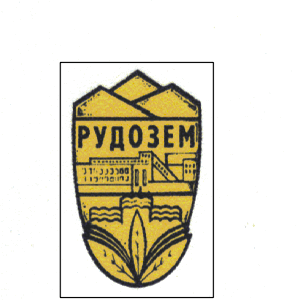 